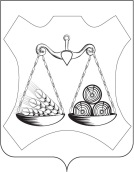 АДМИНИСТРАЦИЯ БОБИНСКОГО СЕЛЬСКОГО ПОСЕЛЕНИЯСЛОБОДСКОГО РАЙОНА КИРОВСКОЙ ОБЛАСТИПОСТАНОВЛЕНИЕс. БобиноОб утверждении муниципальной программы «Развитие строительства и архитектуры»В соответствии со статьей 179 Бюджетного кодекса Российской Федерации, со статьями 7, 43 Федерального закона от 06.10.2003 N 131-ФЗ "Об общих принципах организации местного самоуправления в Российской Федерации", со статьей 9 Положения о бюджетном процессе в Бобинском сельском поселении Слободского района Кировской области, утвержденного Решением Бобинской сельской Думы от 24.04.2020 № 37/216, администрация Бобинского сельского поселения Слободского района Кировской области ПОСТАНОВЛЯЕТ:1. Утвердить муниципальную программу «Развитие строительства и архитектуры» (далее - Программа). Прилагается.2. Считать утратившим силу постановление администрации Бобинского сельского поселения от 27.12.2018 № 366 «Об утверждении муниципальной  программы «Развитие строительства и архитектуры»».3. Опубликовать настоящее постановление в Информационном бюллетене.4. Настоящее постановление вступает в силу с 01.01.2023 г.5. Контроль за выполнением постановления оставляю за собой.Глава администрации			    		      	                С.А. Житников_____________________________________________________________________________________________ПОДГОТОВЛЕНОЗаместитель главы администрации		                                    О.А. ЗеленковаРазослано: в дело – 2, бухгалтерия-1, Информационный бюллетень-3. Всего - 6 экз.УТВЕРЖДЕНА:Постановлением от 16.11.2022 №328МУНИЦИПАЛЬНАЯ ПРОГРАММА«Развитие архитектуры, градостроительства и имущественных отношений в Бобинском сельском поселении на 2023 – 2027 г.г.»Паспорт муниципальной программы «Развитие архитектуры, градостроительства и имущественных отношений в Бобинском сельском поселении на 2023 – 2027 г.г.»Общая характеристика сферы реализации муниципальнойпрограммы, в том числе формулировки основных проблемв указанной сфере и прогноз ее развитияВ соответствии с Федеральным законом от 06.10.2003 № 131-ФЗ «Об общих принципах организации местного самоуправления в Российской Федерации» к полномочиям поселения в области градостроительной деятельности относится утверждение генеральных планов поселения, правил землепользования и застройки.Задачей территориального планирования является определение назначения территорий исходя из совокупности социальных, экономических, экологических и иных факторов в целях устойчивого развития территорий, развития транспортной и инженерной инфраструктур, обеспечения интересов муниципального образования и граждан. Наличие утвержденной градостроительной документации обязательно для каждого поселения в соответствии с Градостроительным кодексом Российской Федерации. Закон требует от органов власти иметь не только утвержденный генеральный план, но и правила землепользования и застройки для каждого поселения. Эти документы в процессе их разработки, согласования определяют стратегию оптимального развития поселения и после их утверждения становятся законом, обязательным для исполнения всеми участниками градостроительного процесса, а для органов власти – основным рычагом регулирования на подведомственной территории. Сегодня градостроительной документацией определяются не только условия благоприятного проживания населения, но и вопросы нарушения частных интересов, границ, изменения функций, размещения отдельных сооружений на землях общего пользования и т.д., отстаивающих интересы жителей поселений, утвержденная градостроительная документация должна стать единственной и непререкаемой опорой. Процедура формирования земельных участков для продаж была бы сегодня невозможна без утвержденной документации о территориальном планировании. Наличие данной градостроительной документации, хранящейся в информационных системах обеспечения градостроительной деятельности на региональном и муниципальном уровнях, в свою очередь, позволит значительно упростить подготовку формирования земельных участков к торгам, аукционам и аренде.Реализация Программы позволит разрабатывать дальнейшую градостроительную документацию - проекты планировки, проекты межевания, упростит формирование и выдачу градостроительных планов, а также улучшить имидж Бобинского сельского  поселения Слободского района как территории привлекательной для инвестиций.	В целях выполнения вопросов местного значения и получения доходов от использования имущества казны, заключены договоры аренды муниципального имущества. Работа с муниципальным имуществом направлена на получение максимального дохода в бюджет поселения. Приоритеты в сфере управления и распоряжения муниципальным имуществом направлены на создание условий для эффективного управления муниципальным имуществом, необходимым для выполнения вопросов местного значения органом местного самоуправления, и отчуждения муниципального имущества, востребованного в коммерческом обороте; на повышение эффективности управления муниципальным имуществом.2. Приоритеты муниципальной политики в сфере реализации муниципальной программы, цели, задачи, целевые показатели эффективности реализации муниципальной  программы, описание ожидаемых конечных результатов программы, сроков и этапов реализации муниципальной программыПриоритеты муниципальной политики в сфере реализации муниципальной программы сформированы на основе положений:Конституции Российской Федерации;Федерального закона от 06.10.2003 N 131-ФЗ "Об общих принципах организации местного самоуправления в Российской Федерации";Федерального закона от 25.10.2001 N 136-ФЗ "Земельный кодекс Российской Федерации";Федерального закона от 25.10.2001 N 137-ФЗ "О введении в действие Земельного кодекса Российской Федерации";Федерального закона от 29.12.2004 N 190-ФЗ "Градостроительный кодекс Российской Федерации";Федерального закона от 29.12.2004 N 189-ФЗ "О введении в действие Жилищного кодекса Российской Федерации";Федерального закона от 21.12.2001 N 178-ФЗ "О приватизации государственного и муниципального имущества";Генерального плана Бобинского сельского поселения Слободского района Кировской области.Правил землепользования и застройки Бобинского сельского поселения Слободского района Кировской области. Основной целью программы является:Создание условий для устойчивого развития территории Бобинского сельского поселения.Задачей программы является:Реализация полномочий Бобинского сельского поселения в сфере территориального планирования.Сроки реализации программы:2023-2027 годы, разделения на этапы не предусматривается.Целевые показатели эффективности реализации программы отражены в таблице № 1.Таблица № 1Сведения о целевых показателях эффективности реализации программы «Развитие строительства и архитектуры на 2023 – 2027 г.г.»Источниками целевых показателей являются отчетность, статистическая отчетность. Реализация Программы рассчитана на период 2023 - 2026 годы, разбивка на этапы не предусмотрена.3. Обобщенная характеристика мероприятий муниципальной программыРеализация программы «Развитие строительства и архитектуры» в Бобинском сельском поселении на 2023– .г. способствует обеспечению устойчивого развития территорий на основе территориального планирования, эффективному и рациональному использованию земли, инвестиционной привлекательности и повышения уровня социальной активности в поселении. Данной Программой запланированы следующие отдельные мероприятия: Обеспечение муниципального образования документами  территориального планирования, в том числе субвенция на передачу поселением муниципальному району  части полномочий в сфере градостроительной деятельности.В состав данного мероприятия входит: подготовка проектов о внесении изменений в генеральный план поселения и утверждение таких изменений, подготовка проектов о внесении изменений в Правила землепользования и застройки и утверждение таких изменений, подготовка и утверждение на основе генерального плана поселения документации по планировке территории, установление границ населенных пунктов, установление публичных сервитутов в целях обеспечения интересов местного самоуправления или местного населения, обеспечение образования земельных участков под многоквартирными домами, прочее. В связи с этим у муниципального образования возникает обязанность осуществлять финансирование этой деятельности. Администрация Слободского района принимает участие в подготовке документов градостроительного планирования, между администрацией поселения и администрацией Слободского района заключено соглашение о передаче полномочий в сфере градостроительства.2. Текущий ремонт и содержание муниципальных нежилых помещений, в том числе оказание услуг правового и технического характера по использованию муниципального имущества (оценка рыночной стоимости имущества, получение свидетельств о праве собственности, прочее).В рамках данного мероприятия осуществляются оплата коммунальных услуг (отопления, электроснабжения, водоснабжения, водоотведения), расходов по содержанию, техническому обслуживанию, обследованию, текущему ремонту муниципального имущества, уборке с крыш снега и льда. Данным мероприятием так же  предусматривается проведение кадастровых работ объектов муниципальной собственности, оценки муниципального имущества, экспертизы отчетов об оценке муниципального имущества,  получение выписок из реестра, справок из ЕГРЮЛ, ЕГРИП и другие расходы. Выполнение данного мероприятия направлено на  рациональное использование муниципального имущества, улучшение нормативно-технического состояния муниципальных объектов и как следствие повышение эффективности использования муниципального имущества. 4. Основные меры правового регулирования в сфере реализации муниципальной программы	В рамках реализации муниципальной программы администрацией Бобинском сельском поселения планируется формирование нормативной правовой и методологической базы:- разработка в установленном порядке проектов постановлений, распоряжений администрации Бобинском сельском поселения, регулирующих отношения в сфере архитектуры, градостроительства и имущественных отношений;- разработка и принятие локальных правовых актов управления.С учетом ежегодного формирования бюджета на очередной финансовый год и на плановый период вносятся изменения в действующую муниципальную программу.5. Ресурсное обеспечение муниципальной программыИнформация о ресурсном обеспечении реализации программы «Развитие строительства и архитектуры» за счет всех источников финансирования представлена в приложении № 1 к муниципальной программе.В ходе реализации муниципальной программы отдельные мероприятия, объемы и суммы подлежат корректировке на основе анализа полученных результатов, проведенных работ, реального выделения запланированных финансовых средств в истекшем году и возможности местного бюджета на следующий год.6. Анализ рисков реализации муниципальной программы, описание мер управления рискамиПриложение № 1к муниципальной программе «Развитие строительства и архитектуры  на 2023 – 2027 г.г.»16.11.2022№       328Ответственный исполнитель муниципальной программыАдминистрация Бобинского сельского поселенияСоисполнители муниципальной программыОтсутствуютНаименование подпрограммыОтсутствуетЦели муниципальной программыОбеспечение устойчивого развития территорий на основе территориального планирования для эффективного и рационального использования земли, инвестиционной привлекательности, а также рационального использования муниципального имущества и улучшения нормативно-технического состояния муниципальных объектовЗадачи муниципальной программыРазработка документов территориального планирования и градостроительного зонирования поселения, эффективное управление муниципальным имуществомЦелевые показатели эффективности реализации муниципальной программы- Соответствие градостроительной документации действующим нормам, правилам и законодательству РФ;- Увеличение доходов от управления и распоряжения муниципальным имуществомЭтапы и сроки реализации муниципальной программы2023-2027 годы, разделение на этапы не предусматриваетсяОбъемы ассигнований муниципальной программыОбщий объем бюджетных ассигнований на реализацию программы составляет 55,3 тыс. рублей, в том числе по источникам финансирования:средства федерального бюджета – 0 тыс. рублейсредства областного бюджета – 0 тыс. рублейсредства местного бюджета – 55,3 тыс. рублейОжидаемые конечные результаты реализации муниципальной программы- Соответствие градостроительной документации действующим нормам, правилам и законодательству РФ – 100 %;№ 
п/пНаименование муниципальной программы, подпрограммы, отдельного мероприятия, наименование показателяЕдиница 
измеренияЗначение целевого показателя по годамЗначение целевого показателя по годамЗначение целевого показателя по годамЗначение целевого показателя по годамЗначение целевого показателя по годамЗначение целевого показателя по годам№ 
п/пНаименование муниципальной программы, подпрограммы, отдельного мероприятия, наименование показателяЕдиница 
измерения2022 год2023 год2024 год2025 год2026 год2027 год1.Доля внесенных изменений в Генеральный план Бобинского сельского поселения от общего количества изменений, внесение которых требуется в соответствии с законодательством о градостроительной деятельностипроцент1001001001001001002.Доля внесенных изменений в правила землепользования и застройки Бобинского с поселения от общего количества изменений, внесение которых требуется в соответствии с законодательством о градостроительной деятельностипроцент1001001001001001003.Иной межбюджетный трансферт на выполнение части полномочий, переданных муниципальному району в сфере градостроительной деятельности, предусмотренных п.20 ч.1 ст.14 ФЗ от 06.10.2003 № 131-ФЗ «Об общих принципах организации местного самоуправления в Российской Федерации» и Градостроительным кодексом РФ, процент100100100100100100Негативный факторСпособы минимизации рисковНедостаточное финансирование мероприятий программы Определение приоритетов для первоочередного финансирования;Привлечение средств внебюджетных источников.Несоответствие (в сторону уменьшения) фактически достигнутых показателей эффективности реализации муниципальной программы запланированнымПроведение ежегодного мониторинга и оценки эффективности реализации мероприятий муниципальной программы;Анализ причин отклонения фактически достигнутых показателей эффективности реализации муниципальной программы от запланированных;Оперативная разработка и реализация комплекса мер, направленных на повышение эффективности реализации мероприятий муниципальной программы2023 2024 2025 2026 2027Программа «Развитие строительства и архитектуры»всего50,350,350,350,350,3Программа «Развитие строительства и архитектуры»федеральный бюджет00000Программа «Развитие строительства и архитектуры»областной бюджет00000Программа «Развитие строительства и архитектуры»местный бюджет50,350,350,350,350,3